УКРАЇНАПАВЛОГРАДСЬКА  МІСЬКА  РАДАДНІПРОПЕТРОВСЬКОЇ  ОБЛАСТІ(__ сесія VІІІ скликання)ПРОЄКТ  РІШЕННЯвід 05.12.2023р.				                                 №________Про поновлення строку дії договорів оренди земельних ділянокКеруючись п.34 ч. 1 ст.26 Закону України "Про місцеве самоврядування в Україні", ст.ст.12, 93, 116, 124 Земельного кодексу України, ст.288 Податкового кодексу України, Законом України "Про оренду землі", Законом України "Про державну реєстрацію речових прав на нерухоме майно та їх обтяжень", Постановою КМУ від 17.10.2012р. №1051          "Про затвердження Порядку ведення Державного земельного кадастру", рішенням 34 сесії VII скликання від 13.02.2018р. №1062-34/VІІ "Про затвердження переліку назв вулиць, провулків, проїздів, проспектів, бульварів, площ у місті Павлоград", рішенням 31 сесії VIII скликання від 13.12.2022р. №829-3І/VIII "Про перейменування вулиць та провулків міста Павлоград", розглянувши заяви про поновлення строку дії договорів оренди земельних ділянок, міська радаВ И Р І Ш И Л А:1. Поновити строк  дії  договору оренди земельної ділянки:Малому приватному підприємству фірмі "Білка" (ідентифікаційний код хххххххх), від 09.01.2019р. зареєстрований за №29816603, на земельну ділянку площею 0,0102 га,                   на вул.Верстатобудівників,8а, кадастровий номер 1212400000:03:018:0186,                                    для обслуговування продовольчого магазину, вид цільового призначення земель               (КВЦПЗ) - 03.07 - (для будівництва та обслуговування будівель торгівлі), строком на 5 (п'ять) років.Строк оренди на даний термін встановлений на підставі голосування депутатів на сесії Павлоградської міської ради.Визначити річну орендну плату за користування цією земельною ділянкою в розмірі 4% від грошової оцінки земельної ділянки згідно порядку встановлення розмірів орендної плати за земельні ділянки, які розташовані на території міста Павлоград, затвердженого рішенням сесії Павлоградської міської ради від 30.06.2021р. №292-10V/ІІІ.1.2 Малому приватному підприємству фірмі "Білка" (ідентифікаційний код хххххххх), від 09.01.2019р. зареєстрований за №29816204, на земельну ділянку площею 0,0592 га,                  на вул.Верстатобудівників,14а, кадастровий номер 1212400000:03:018:0185,                                   для обслуговування магазину-складу та торговельного майданчику, вид цільового призначення земель (КВЦПЗ) - 03.07 - (для будівництва та обслуговування будівель торгівлі), строком на 5 (п'ять) років.Строк оренди на даний термін встановлений на підставі голосування депутатів на сесії Павлоградської міської ради.Визначити річну орендну плату за користування цією земельною ділянкою в розмірі 6% від грошової оцінки земельної ділянки згідно порядку встановлення розмірів орендної плати за земельні ділянки, які розташовані на території міста Павлоград, затвердженого рішенням сесії Павлоградської міської ради  від 30.06.2021р. №292-10/VIII.1.3 Приватному підприємству "ГИРО" (ідентифікаційний код хххххххх),                                     від 27.07.2022р. зареєстрований за №47569039, на земельну ділянку площею 0,0284 та,                    на вул.Соборна,113з, кадастровий номер 1212400000:02:026:0109, для обслуговування котельної, вид цільового призначення земель (КВЦПЗ) - 03.13 - (для будівництва та обслуговування будівель закладів побутового обслуговування), строком на 10 (десять) років.Строк оренди на даний термін встановлений на підставі голосування депутатів на сесії Павлоградської міської ради.Визначити річну орендну плату за користування цією земельною ділянкою в розмірі 4% від грошової оцінки земельної ділянки згідно порядку встановлення розмірів орендної плати за земельні ділянки, які розташовані на території міста Павлоград, затвердженого рішенням сесії Павлоградської міської ради  від 30.06.2021р. №292-10/VIII.1.4 ТОВАРИСТВУ З ОБМЕЖЕНОЮ ВІДПОВІДАЛЬНІСТЮ "ОХОРОННЕ АГЕНТСТВО "С.П.А.Р.Т.А" (ідентифікаційний код хххххххх), від 24.06.2020р. зареєстрований за №37178513, на земельну ділянку площею 0,2000 га, на вул.Європейська (р-н ЗОШ №7), кадастровий номер 1212400000:03:012:0108, під розміщення автостоянки,   вид цільового призначення земель (КВЦПЗ) - 02.09 - (для будівництва і обслуговування паркінгів та автостоянок на землях житлової та громадської забудови), строком                          на 20 (двадцять) років.Строк оренди на даний термін встановлений на підставі голосування депутатів на сесії Павлоградської міської ради.Визначити річну орендну плату за користування цією земельною ділянкою в розмірі 5,100001% від грошової оцінки земельної ділянки згідно порядку встановлення розмірів орендної плати за земельні ділянки, які розташовані на території міста Павлоград, затвердженого рішенням сесії Павлоградської міської ради від 30.06.2021р. №292-10/VIII               та протоколу земельних торгів (аукціону) від 24.06.2020р. №25436.1.5 Товариству з обмеженою відповідальністю "АМ ДЕВЕЛОПМЕНТ" (ідентифікаційний код хххххххх), від 26.02.2019р. зареєстрований за №30665355,                              на земельну ділянку площею 0,0550 га, на вул.Преображенська (р-н маг. "АТБ"), кадастровий номер 1212400000:03:015:0031, під будівництво та обслуговування об’єктів торгівлі,                       вид цільового призначення земель (КВЦПЗ) - 03.07 - (для будівництва та обслуговування будівель торгівлі), строком на 5 (п’ять ) років.Строк оренди на даний термін встановлений на підставі голосування депутатів на сесії Павлоградської міської ради.Визначити річну орендну плату за користування цією земельною ділянкою в розмірі 4% від грошової оцінки земельної ділянки згідно порядку встановлення розмірів орендної плати за земельні ділянки, які розташовані на території міста Павлоград, затвердженого рішенням сесії Павлоградської міської ради  від 30.06.2021р. №292-10/VIII.1.6 Фізичній особі-підприємцю Осауленку Олексію Володимировичу (ідентифікаційний номер хххххххххх), від 15.01.2021р. зареєстрований за №40486757,                     на земельну ділянку площею 0,0075 га, на вул.Леоніда Каденюка,16, кадастровий номер 1212400000:03:017:0009, для обслуговування пневматичного тиру, вид цільового призначення земель (КВЦПЗ) - 03.13 - (для будівництва та обслуговування будівель закладів побутового обслуговування), строком на 10 (десять) років.Строк оренди на даний термін встановлений на підставі голосування депутатів на сесії Павлоградської міської ради.Визначити річну орендну плату за користування цією земельною ділянкою в розмірі 4% від грошової оцінки земельної ділянки згідно порядку встановлення розмірів орендної плати за земельні ділянки, які розташовані на території міста Павлоград, затвердженого рішенням сесії Павлоградської міської ради  від 30.06.2021р. №292-10/VIII.1.7 Фізичній особі-підприємцю Абдуллаєву Муталлиму Мулкадар Огли (ідентифікаційний номер хххххххххх), від 24.02.2023р. зареєстрований за №49486036,                        на земельну ділянку площею 0,0876 га, на вул.Незалежності,137, кадастровий номер 1212400000:02:032:0062, для обслуговування будівель та споруд по фактичному розміщенню об'єкта, вид цільового призначення земель (КВЦПЗ) - 03.07 - (для будівництва та обслуговування будівель торгівлі), строком на 10 (десять) років.Строк оренди на даний термін встановлений на підставі голосування депутатів на сесії Павлоградської міської ради.Визначити річну орендну плату за користування цією земельною ділянкою в розмірі 4% від грошової оцінки земельної ділянки згідно порядку встановлення розмірів орендної плати за земельні ділянки, які розташовані на території міста Павлоград, затвердженого рішенням сесії Павлоградської міської ради  від 30.06.2021р. №292-10/VIII.1.8 Фізичній особі-підприємцю Селезню Анатолію Тихоновичу (ідентифікаційнийномер хххххххххх), від 08.02.2008р. зареєстрований за №040811300119, на земельну ділянку площею 0,0100 та, на вул.Сірка Івана (р-н ж/б №78), кадастровий номер 1212400000:03:024:0165, для розширення та реконструкції торговельного павільйону                             під магазин, вид цільового призначення земель (КВЦПЗ) - 03.07 - (для будівництва та обслуговування будівель торгівлі), строком на 7 (сім) років.Строк оренди на даний термін встановлений на підставі голосування депутатів на сесії Павлоградської міської ради.Визначити річну орендну плату за користування цією земельною ділянкою в розмірі 8% від грошової оцінки земельної ділянки згідно порядку встановлення розмірів орендної плати за земельні ділянки, які розташовані на території міста Павлоград, затвердженого рішенням сесії Павлоградської міської ради  від 30.06.2021р. №292-10/VIII.1.9 Фізичній особі-підприємцю Зайченко Світлані Євгеніївні (ідентифікаційний номер хххххххххх), від 22.01.2019р. зареєстрований за №29981496, на земельну ділянку площею 0,0550 га, на вул.Полтавська,129а, кадастровий номер 1212400000:02:035:0098,                                для обслуговування будівель та споруд по фактичному розміщенню, вид цільового призначення земель (КВЦПЗ) - 03.07 - (для будівництва та обслуговування будівель торгівлі), строком на 20 (двадцять) років.Строк оренди на даний термін встановлений на підставі голосування депутатів на сесії Павлоградської міської ради.Визначити річну орендну плату за користування цією земельною ділянкою в розмірі 4% від грошової оцінки земельної ділянки згідно порядку встановлення розмірів орендної плати за земельні ділянки, які розташовані на території міста Павлоград, затвердженого рішенням сесії Павлоградської міської ради  від 30.06.2021р. №292-10/VIII.1.10 Громадянці Савон Валентині Михайлівні (ідентифікаційний номер хххххххххх), від 19.02.2019р. зареєстрований за №30387673, на земельну ділянку площею 0,0165 га,                       на вул.Центральна,1/1, кадастровий номер 1212400000:02:011:0015, для обслуговування будівлі, вид цільового призначення земель (КВЦПЗ) - 03.07 - (для будівництва та обслуговування будівель торгівлі), строком на 15 (п'ятнадцять) років.Строк оренди на даний термін встановлений на підставі голосування депутатів на сесії Павлоградської міської ради.Визначити річну орендну плату за користування цією земельною ділянкою в розмірі 4% від грошової оцінки земельної ділянки згідно порядку встановлення розмірів орендної плати за земельні ділянки, які розташовані на території міста Павлоград, затвердженого рішенням сесії Павлоградської міської ради  від 30.06.2021р. №292-10/VIII.1.11 Громадянці Комській Наталі Василівні (ідентифікаційний номер хххххххххх),     від 07.02.2019р. зареєстрований за №30232307, на земельну ділянку площею 0,0077 та,                   на вул.Вокзальна,8, кадастровий номер 1212400000:02:017:0051, для обслуговування майстерні, вид цільового призначення земель (КВЦПЗ) - 03.07 - (для будівництва та обслуговування будівель торгівлі), строком на 15 (п'ятнадцять) років.Строк оренди на даний термін встановлений на підставі голосування депутатів на сесії Павлоградської міської ради.Визначити річну орендну плату за користування цією земельною ділянкою в розмірі 4% від грошової оцінки земельної ділянки згідно порядку встановлення розмірів орендної плати за земельні ділянки, які розташовані на території міста Павлоград, затвердженого рішенням сесії Павлоградської міської ради  від 30.06.2021р. №292-10/VIII.1.12 Громадянину Скалозубу Андрію Анатолійовичу (ідентифікаційний номер хххххххххх), громадянці Бугрим Каріні Рінатівні (ідентифікаційний номер хххххххххх), громадянці Мамлєєвій Євгенії Борисівні (ідентифікаційний номер хххххххххх),                              від 15.02.2019р. зареєстрований за №35461621, на земельну ділянку площею 0,0092 га,                    на вул.Верстатобудівників,8а/5, кадастровий номер 1212400000:03:018:0131,                                         для обслуговування приміщення інтернет-кафе по фактичному розміщенню об'єкта,                           вид цільового призначення земель (КВЦПЗ) - 03.07 - (для будівництва та обслуговування будівель торгівлі), строком на 20 (двадцять) років.Строк оренди на даний термін встановлений на підставі голосування депутатів на сесії Павлоградської міської ради.Визначити річну орендну плату за користування цією земельною ділянкою в розмірі 4% від грошової оцінки земельної ділянки згідно порядку встановлення розмірів орендної плати за земельні ділянки, які розташовані на території міста Павлоград, затвердженого рішенням сесії Павлоградської міської ради  від 30.06.2021р. №292-10/VIII.2. Орендну плату за користування землею по наданим земельним ділянкам визначити згідно ст.288 Податкового кодексу України та порядку встановлення розмірів орендної плати за земельні ділянки, які розташовані на території міста Павлоград, затвердженого рішенням сесії Павлоградської міської ради від 30.06.2021р. №292-10/VIII.3. Зобов’язати землекористувачів протягом одного місяця з моменту прийняття даного рішення звернутися до відділу земельно-ринкових відносин для укладання додаткової угоди до договору оренди земельної ділянки та забезпечити державну реєстрацію права оренди на земельну ділянку, що надається згідно з п.1 даного рішення.4. Зобов’язати землекористувачів протягом січня 2024 року звернутися до відділу земельно-ринкових відносин для внесення змін до договору оренди земельної ділянки                 в частині відсоткової ставки річної орендної плати для виконання вимог рішення Павлоградської міської ради від 27.06.2023р. №1111-40/VІІІ "Про внесення змін до рішення міської ради від 30.06.2021р. №292-10/VІІІ "Про затвердження порядку встановлення розмірів орендної плати за земельні ділянки, які розташовані на території міста Павлоград".5. Використовувати надану земельну ділянку за цільовим призначенням, утримувати її у належному санітарному стані, постійно проводити роботи з прибирання та благоустрою наданої і прилеглої території.6. Забезпечити збереження та вільний доступ до мереж інженерних комунікацій,               які проходять по наданій території, для проведення ремонтних та профілактичних робіт.7. У разі виникнення  цивільно-правових відносин по забудові, звернутись у міську раду  в місячний термін з клопотанням на переоформлення земельної ділянки.8. Невиконання пункту 5 даного рішення тягне за собою застосування штрафних санкцій згідно з Кодексом України про адміністративні правопорушення.9. Відповідальність щодо виконання даного рішення покласти на начальника відділу земельно-ринкових відносин.10. Загальне керівництво по виконанню даного рішення покласти на заступника міського голови за напрямком роботи.11. Контроль за виконанням рішення покласти на постійну депутатську комісію                    з питань екології, землеустрою, архітектури, генерального планування та благоустрою.Міський голова                                                                                             Анатолій ВЕРШИНА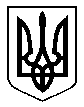 